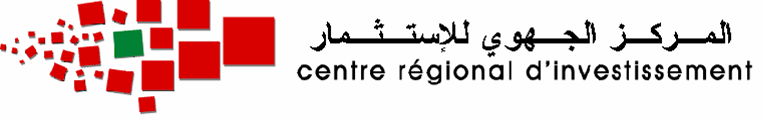 Marrakech - SafiSociété en Nom Collectif (S.N.C) OrdrePièces à fournirNombre d’ExemplairesFrais1Certificat négatif ;(Ne dépassant pas les 90Jours à partir de sa date de délivrance)         1 original230 Dhs2Acte de propriété au Nom de la société (Ne dépassant pas les 90Jours à partir de sa date de délivrance), OUContrat de bail signé légalisé (L’enregistrement est tributaire de la production de l’acte de la propriété ou tout autre justificatif de propriété/L’adresse mentionnée dans le contrat de bail doit correspondre à celle de l’acte de propriété)                            Ou Contrat de domiciliation                                         (Mentionner le numéro d’identification fiscale & le numéro du RC du domiciliataire sur le contrat de domiciliation) auprès d’une personne morale ;dans ce cas engagement de transfert de siège; Obligatoire Selon Le Model Fourni Par Le CRI) (model 5))1 copie Original du certificat de propriété ou4 Originaux (pour les autres documents)N.B : 1 exemplaire enregistré sera restitué à l’intéressé200 Dhs+ Frais de timbres payables sur place (20 Dhs /feuille pour tous les exemplaires)3Statuts signés légalisés par les associés (Sans ratures ni surcharges / L’adresse mentionnée dans les statuts doit correspondre à celle du contrat de bail ou du titre de propriété) ;        4 originauxN.B : 1 exemplaire enregistré sera restitué à l’intéresséSans frais (Ne dépassant pas 1mois, sinon frais de majoration) 4Pièces d’identité (Valide et bien visible) de tous les associés ;1 copie5Si un des associés est étranger il faut produire un extrait de l’acte indiquant son régime matrimonial ;1 copie6Autorisation du Tribunal si un des associés est mineur ;1 copie7Déclaration anticipée de majorité si un des associés est mineur.1 originale8Engagement signé légalisé par le Gérant ou copie conforme du diplôme (pour les activités réglementées)1 original9Formulaire Unique signé légalisé par le Gérant ou son mandataire plus les frais du Registre de Commerce4 originaux350 Dhs10Attestation sur l’honneur de non-inscription préalable au R.C. au Maroc signée légalisée par les associés de la SNC (model 3)1 originale